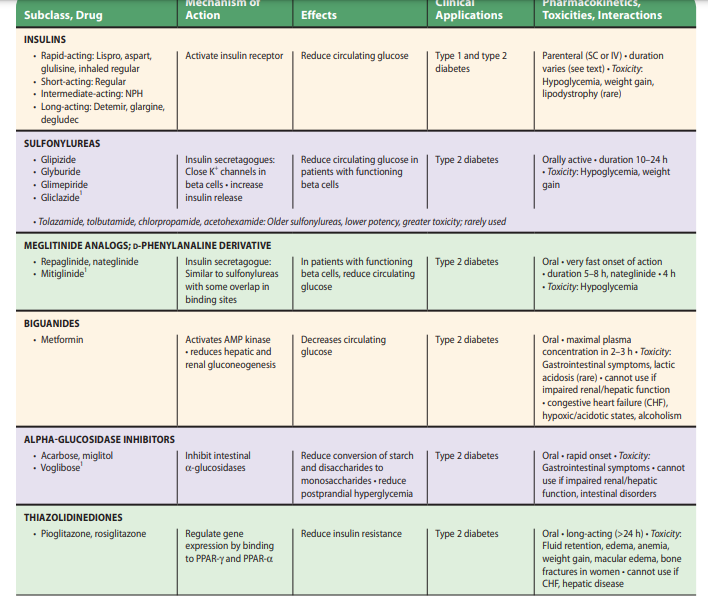 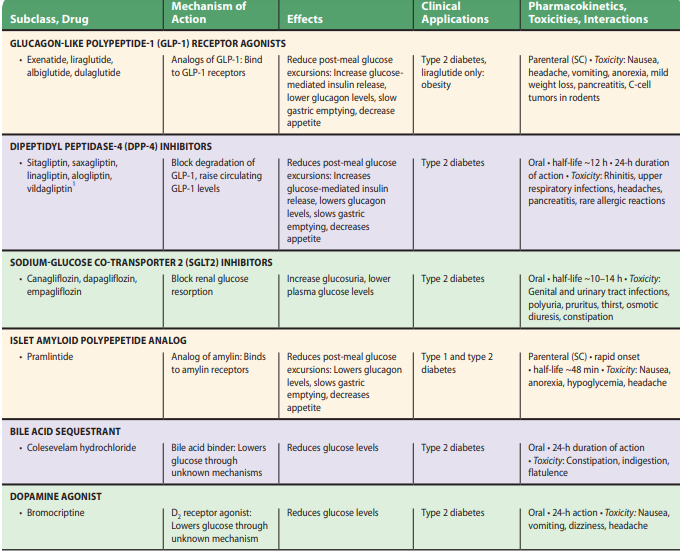 If the A1C target is not achieved after approximately 3 months, metformin can be combined with any one of the preferred six treatment options: sulfonylurea, thiazolidinedione, DPP-4 inhibitor, SGLT2 inhibitor, GLP-1 RA, or basal insulin; the choice of which agent to add is based on drug-specific effects and patient factors.Drug choice is based on avoidance of side effects, particularly hypoglycemia and weight gain, cost, and patient preferences (48). 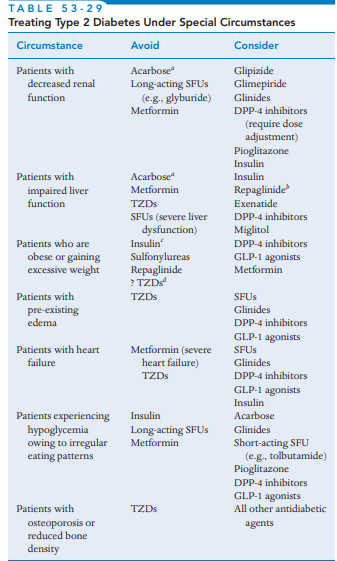 Although most patients prefer oral medications to drugs that need to be injected, the eventual need for the greater potency of injectable medications is common, particularly in people with a longer duration of diabetes. The addition of basal insulin, either human NPH or one of the long-acting insulin analogs, to oral agent regimens is a well-established approach that is effective for many patients. In addition, recent evidence supports the utility of GLP-1 RAs in patients not reaching glycemic targets with use of non-GLP-1 RA oral agent regimens.While most GLP-1 RA products are injectable, an oral formulation of semaglutide is now commercially available (49). In trials comparing the addition of an injectable GLP-1 RAs or insulin in patients needing further glucose lowering, the efficacy of the two treatments was similar (50–52). However, GLP-1 RAs in these trials had a lower risk of hypoglycemia and beneficial effects on body weight compared with insulin, albeit with greater gastrointestinal side effects. Thus, trial results support injectable GLP-1 RAs as the preferred option for patients requiring the potency of an injectable therapy for glucose control (Fig. 9.2).However, high costs and tolerability issues are important barriers to the use of GLP-1 RAs.